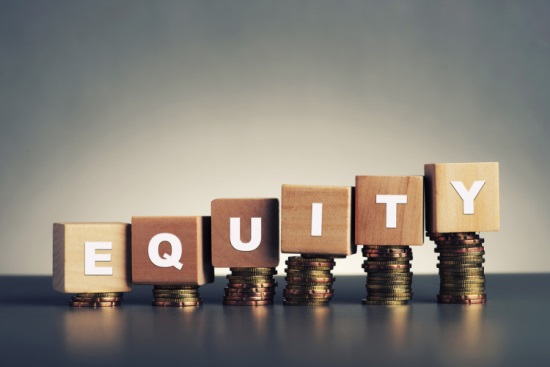 Delaware Healthy Mother and Infant Consortium2017 Health Equity Awards Nomination FormCELEBRATE YOUR FAVORITE HEALTH EQUITY CHAMPION! The Delaware Healthy Mother and Infant Consortium Dr. Kitty Esterly Health Equity Award Competition is NOW OPEN!Do you know an individual or organization that goes the extra mile to put better health in reach of everyone, no matter how much money they have, their race, or the language they speak? It may be your doctor or nurse, a community health worker, an elected official, clergy or someone else you know who has all the people’s best interest at heart. Or, it might be a local clinic, school health center, wellness program or other place you look to when you are sick, or when you just want to feel better.We want you to help us say thanks to those individuals and organizations that are making healthy changes in our communities. They stand for diversity, social justice and equality. They help make sure everyone has a fair chance for better health. You know them by their words and actions. Some provide compassionate, culturally competent care. Some fight for better laws and policies. They go where they are needed most, and listen openly to what others have to say.This Award is sponsored by the Delaware Healthy Mother and Infant Consortium (DHMIC). It is working to save babies lives, and to lift up mothers and families.Anyone can make a nomination. It’s easy. Just fill out the form, answering all questions. We will contact you if more information is needed.Please enter the name of your nominee and complete the ranking form, with 1 BEING THE LOWEST AND 5 THE HIGHEST. You may nominate both an organizational and an individual nominee, or just one. ORGANIZATIONAL CATEGORYName of Nominee Organization:  Location: TOTAL SCORE:										For Staff Use OnlyComments: (Please take time to include comments as it could be the deciding factor should there be a tie.)_____________________________________________________________________________________________________________________________________________________________________________________________________________________________________________________________________________________________________________________________________________________________________________________________________________________________________________________________________________________________________________________________________________INDIVIDUAL CATEGORYName of Nominee:Organizational Affiliation, if Any:Total Score:  										    For Staff Use onlyCOMMENTS: (Please take time to include comments as it could be essential should there be a tie in nominations)__________________________________________________________________________________________________________________________________________________________________________________________________________________________________________________________________________________________________________________________________________________________________________________________________________________________________________________________________________________________________________________________________________________________________Your Name:: Your Organization: Your Address: Your Phone: 		Your Email: Award recipients will be recognized at the DHMIC Annual Summit in April 2017. A committee of DHMIC members will review and score nominations. Finalists and nominators will be notified weeks prior to the Summit.To submit this form e-mail to: Paulina.gyan@state.de.usDUE NO LATER THAN February 28th, 2017*The CLAS Standards evaluate the systemic implementation of cultural competence principles within organizational policies and practices. The CLAS Standards are available at the link below.http://minorityhealth.hhs.gov/templates/browse.aspx?lvl=2&lvlID=15CRITERIA12345N/AA diverse staff, reflective of the community,is hired at all levels, often from the community.Many staff are bicultural and/or bilingual, and are native speakers.Staff demonstrates that they listen and learn from their customers.They are open to racial and cultural differences and know how to address them.Staff recognize the differences and problems facing new immigrants, and have made an effort to recognize and work with these differences based on the length of time spent in the U.S.Friendly and respectful treatment of all customers.The work environment and decor, (pictures/paintings/colors of walls/etc.) reflect the culture of the community which they serve. Signs, posters, and information are translated into the common languages in the community.Outreach into the community and special programs are related to and developed specifically for the populations served.Efforts are made to involve customers, and their families, in the decision-making process of their own care and services received.Communicates appropriate services regardless of economic status.Provides community responsive services times.Has identified the population served, and adjusts to changes and new populations.CRITERIA12345N/AAn inspirational role model and mentor who motivates others to strive to be better people. An innovative change agent whose actions have a visible impact and make a tangible difference every dayDemonstrates that they listen and learn from their customers.They are open to racial and cultural differences and know how to address them.Volunteers and offers outreach within the community beyond work responsibilities.Friendly and respectful treatment of all customers.Partners well with others